Participant Information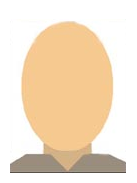 Participant's Recent Colored PhotoCounter Visa Application ProcedureA special arrangement for counter visa for AFRINIC-17 participants has been made with the Ministry of Interior.All fees related to the application, i.e. Entry Permit Fees 35$, Counter Fees 100$, and the Foreigner Registration Fees 35$ have been waived.Participants should fill in the form both in English and in the passport language (if different from English).A clear scanned copy of the delegate’s passport and a passport size photo should be attached.All documents should be sent electronically to visa@ntc.gov.sd by latest 10 November 2012.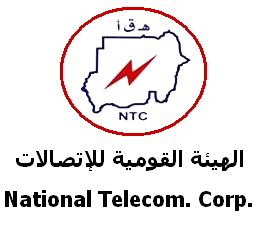 بسم الله الرحمن الرحيمجمهورية السودانوزارة العلوم والإتصالاتالهيئة القومية للإتصالاتالإجتماع رقم-17 للموزع الإفريقي لعناوين الإنترنتالخرطوم، السودان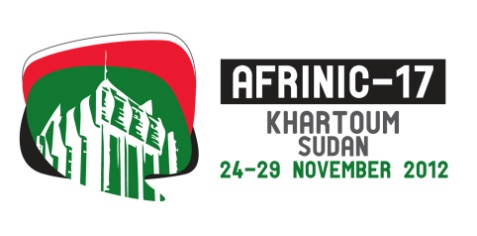 Counter Visa Application Form for AFRINIC-17 ParticipantsCounter Visa Application Form for AFRINIC-17 ParticipantsCounter Visa Application Form for AFRINIC-17 Participants           LanguageInfo.           LanguageInfo.EnglishEnglishPassport LanguageNameFamilyNameMiddleNameGivenNationalityNationalityPassport No.Passport No.Date of issueDate of issue(Day)/(Month)/(Year)Date of expiryDate of expiry(Day)/(Month)/(Year)